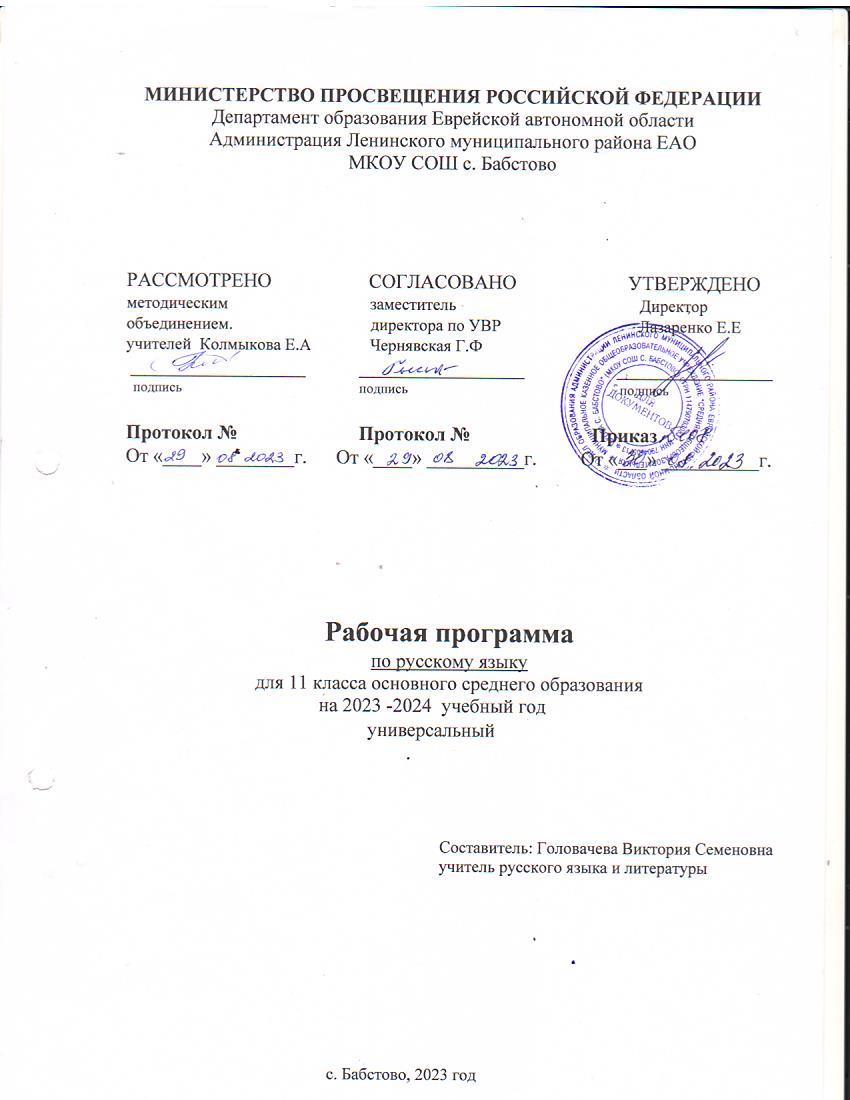 Пояснительная записка  Рабочая программа по русскому языку для 11 класса разработана  на основе   федерального компонента государственного стандарта общего образования, примерной программы по русскому языку для среднего (полного) общего образования по русскому языку (базовый уровень), «Программы по русскому языку для 10-11 классов общеобразовательных учреждений» / А.И.Власенков// Программно-методические материалы. Русский язык. 10-11 классы/ Сост. Л.М.Рыбченкова.-, М.: Дрофа,2008 г.   Рабочая программа по русскому языку рассчитана на 102  учебных  часа  и   реализуется по учебному плану 3 часа в неделю.ПЛАНИРУЕМЫЕ РЕЗУЛЬТАТЫ ИЗУЧЕНИЯ ПРЕДМЕТАЛичностными результатами освоения выпускниками средней (полной) школы программы углубленного уровня по русскому языку являются:1) осознание феномена родного языка как духовной, культурной, нравственной основы личности; осознание себя как языковой личности; понимание зависимости успешной социализации человека, способности его адаптироваться в изменяющейся социокультурной среде, готовности к самообразованию от уровня владения русским языком; понимание роли родного языка для самореализации, самовыражения личности в различных областях человеческой деятельности;2) представление о речевом идеале; стремление к речевому самосовершенствованию; способность анализировать и оценивать нормативный, этический и коммуникативный аспекты речевого высказывания;3) увеличение продуктивного, рецептивного и потенциального словаря; расширение круга используемых языковых и речевых средств.Метапредметными результатами освоения выпускниками средней (полной) школы программы углубленного уровня по русскому языку являются:1) владение всеми видами речевой деятельности в разных коммуникативных условиях:• разными видами чтения и аудирования; способностью адекватно понять прочитанное или прослушанное высказывание и передать его содержание в соответствии с коммуникативной задачей; умениями и навыками работы с научным текстом, с различными источниками научно-технической информации;• умениями выступать перед аудиторией старшеклассников с докладом; защищать реферат, проектную работу; участвовать в спорах, диспутах, свободно и правильно излагая свои мысли в устной и письменной форме;• умениями строить продуктивное речевое взаимодействие в сотрудничестве со сверстниками и взрослыми, учитывать разные мнения и интересы, обосновывать собственную позицию, договариваться и приходить к общему решению; осуществлять коммуникативную рефлексию;• разными способами организации интеллектуальной деятельности и представления ее результатов в различных формах: приемами отбора и систематизации материала на определенную тему; умениями определять цели предстоящей работы (в том числе в совместной деятельности), проводить самостоятельный поиск информации, анализировать и отбирать ее; способностью предъявлять результаты деятельности (самостоятельной, групповой) в виде рефератов, проектов; оценивать достигнутые результаты и адекватно формулировать их в устной и письменной форме;2) способность пользоваться русским языком как средством получения знаний в разных областях современной науки, совершенствовать умение применять полученные знания, умения и навыки анализа языковых явлений на межпредметном уровне; 3) готовность к получению высшего образования по избранному профилю, подготовка к различным формам учебно-познавательной деятельности в вузе;4) овладение социальными нормами речевого поведения в различных ситуациях неформального межличностного и межкультурного общения, а также в процессе индивидуальной, групповой, проектной деятельности.Предметными результатами освоения выпускниками средней (полной) школы программы углубленного уровня по русскому языку являются:1) представление о единстве и многообразии языкового и культурного пространства России и мира, об основных функциях языка, о взаимосвязи языка и культуры, истории народа;2) осознание русского языка как духовной, нравственной и культурной ценности народа, как одного из способов приобщения к ценностям национальной и мировой культуры;3) владение всеми видами речевой деятельности: аудирование и чтение:• адекватное понимание содержания устного и письменного высказывания, основной и дополнительной, явной и скрытой (подтекстовой) информации;• осознанное использование разных видов чтения (поисковое, просмотровое, ознакомительное, изучающее, реферативное) и аудирования (с полным пониманием аудиотекста, с пониманием основного содержания, с выборочным извлечением информации) в зависимости от коммуникативной задачи;• способность извлекать необходимую информацию из различных источников: учебно-научных текстов, средств массовой информации, в том числе представленных в электронном виде на различных информационных носителях, официально-деловых текстов, справочной литературы;• владение умениями информационной переработки прочитанных и прослушанных текстов и представление их в виде тезисов, конспектов, аннотаций, рефератов; говорение и письмо:• создание устных и письменных монологических и диалогических высказываний различных типов и жанров в учебно-научной (на материале изучаемых учебных дисциплин), социально-культурной и деловой сферах общения;• подготовленное выступление перед аудиторией с докладом; защита реферата, проекта;• применение в практике речевого общения орфоэпических, лексических, грамматических, стилистических норм современного русского литературного языка; использование в собственной речевой практике синонимических ресурсов русского языка; соблюдение на письме орфографических и пунктуационных норм;• соблюдение норм речевого поведения в социально-культурной, официально-деловой и учебно-научной сферах общения, в том числе в совместной учебной деятельности, при обсуждении дискуссионных проблем, на защите реферата, проектной работы;• осуществление речевого самоконтроля; анализ речи с точки зрения ее эффективности в достижении поставленных коммуникативных задач; владение разными способами редактирования текстов;4) освоение базовых понятий функциональной стилистики и культуры речи: функциональные разновидности языка, речевая деятельность и ее основные виды, речевая ситуация и ее компоненты, основные условия эффективности речевого общения; литературный язык и его признаки, языковая норма, виды норм; нормативный, коммуникативный и этический аспекты культуры речи;5) проведение разных видов языкового анализа слов, предложений и текстов различных функциональных стилей и разновидностей языка; анализ языковых единиц с точки зрения правильности, точности и уместности их употребления; проведение лингвистического анализа текстов разной функционально-стилевой и жанровой принадлежности; оценка коммуникативной и эстетической стороны речевого высказывания.   СОДЕРЖАНИЕ УЧЕБНОГО КУРСАСинтаксис и пунктуация (53 ч.)Обобщающее повторение синтаксиса. Грамматическая основа простого предложения, виды его осложнения, типы сложных предложений, предложения с прямой речью. Способы оформления чужой речи, цитирование.	Нормативное построение словосочетаний и предложений разных типов. 	Интонационное богатство русской речи.	Принципы и функции русской пунктуации. Смысловая роль знаков препинания. Роль пунктуации в письменном общении. Факультативные и альтернативные знаки препинания. Авторское употребление знаков препинания.	Синтаксическая синонимия как источник богатства и выразительности русской речи.	Синтаксический разбор словосочетания, простого и сложного предложений, предложения с прямой речью.Официально-деловой стиль речи (5 ч.)	Официально-деловой стиль, сферы его использования, назначение. Основные признаки официально-делового стиля: точность, неличный характер, стандартизированность, стереотипность построения текстов и их предписывающий характер. Лексические, морфологические, синтаксические особенности делового стиля.	Основные жанры официально-делового стиля: заявление, доверенность, расписка, объявление, деловое письмо, резюме, автобиография. Форма делового документа.Публицистический стиль речи (11ч)	Назначение публицистического стиля. Лексические, морфологические, синтаксические особенности публицистического стиля. 	Средства эмоциональной выразительности в публицистическом стиле.	Жанры публицистики. Очерк (путевой, портретный, проблемный), эсе.	Устное выступление. Доклад. Дискуссия. Ознакомление с правилами деловой дискуссии, с требованиями к её участникам.	Использование учащимися средств публицистического стиля в собственной речи.Разговорная речь (4 ч.)	Разговорная речь, сферы её использования, назначение. Основные признаки разговорной речи: неофициальность, экспрессивность, неподготовленность, автоматизм, обыденность содержания, преимущественно диалогическая форма. Фонетические, интонационные, лексические, морфологические, синтаксические особенности разговорной речи.	Невербальные средства общения. Культура разговорной речи.	Особенности речевого этикета в официально-деловой, научной и публицистической сферах общения.Язык художественной литературы (12 ч.)	Общая характеристика художественного стиля (языка художественной литературы): образность, широкое использование изобразительно-выразительных средств, использование языковых средств других стилей, выражение в нём эстетической функции национального языка.	Язык как первоэлемент художественной литературы, один из основных элементов структуры художественного произведения. Языковая личность автора в произведении. Подтекст.	Источники богатства и выразительности русской речи. Изобразительно-выразительные возможности морфологических форм и синтаксических конструкций. Стилистические функции порядка слов.	Основные виды тропов, их использование мастерами художественного слова. Стилистические фигуры, основанные на возможностях русского синтаксиса. 	Анализ художественно-языковой формы произведений русской классической и современной литературы, развитие на этой основе восприимчивости художественной формы, образных средств, эмоционального и эстетического содержания произведения.Общие сведения о языке (7 ч.)Язык как система. Основные уровни языка. 	Нормы современного русского литературного языка, их описание и закрепление в словарях, грамматиках, учебных пособиях, справочниках. Роль мастеров художественного слова в становлении, развитии и совершенствовании языковых норм. 	Выдающие учёные-русисты.Повторение (10 ч.)Систематизация знаний, умений по разделу «Фонетика. Графика. Орфоэпия». Повторение. Морфология и орфография. Повторение. Словообразование и орфография.Учебно-тематический план  11 класс Календарно-тематическое планирование 11 класс русский языкИтоговая промежуточная аттестация Тест 11 класс. ФИ     _________________________________________Вариант 1.Инструкция по выполнению работы.На выполнение промежуточной аттестации по русскому языку даётся 40 минут. Работа состоит из 19 заданий. Ответы к заданиям запишите в работе в отведённом для этого месте словами или цифрами. В случае записи неверного ответа зачеркните его и запишите рядом новый. При выполнении работы не разрешается пользоваться учебником, рабочими тетрадями, справочниками по грамматике, орфографическими словарями, иными справочными материалами, телефоном. Советуем выполнять задания в том порядке, в котором они даны. Для экономии времени пропускайте задание, которое не удаётся выполнить сразу, и переходите к следующему. Если после выполнения всей работы у Вас останется время, Вы сможете вернуться к пропущенным заданиям. Постарайтесь выполнить как можно больше заданий.                                                    Желаем успеха!1.Укажите два предложения, в которых верно передана ГЛАВНАЯ информация, содержащаяся в тексте. Запишите номера этих предложений.1)Основой естественного отбора является наследственная изменчивость, а отбирающим фактором – деятельность человека.2)В процессе естественного отбора выживают и оставляют полноценное потомство те животные, которые более приспособлены к конкретным условиям обитания.3)Животные, лучше приспособленные к конкретным условиям обитания, имеют больше шансов выжить в результате естественного отбора и оставить после себя полноценное потомство.4)В процессе непрекращающейся борьбы за существование в потомстве животных из поколения в поколение постепенно накапливаются признаки, полезные для человека.5)Вследствие непрекращающейся борьбы за существование выживают и оставляют потомство только те животные, наследственные признаки которых полезны для человека.                Ответ:______________________________2. Какое из приведённых ниже слов (сочетаний слов) должно стоять на месте пропуска в третьем (3) предложении текста? Выпишите это слово (сочетание слов).С другой стороны,ВедьНапротив,ХотяНесмотря на это,                                         Ответ: ___________________________.3.  В одном из приведённых ниже слов допущена ошибка в постановке ударения: НЕВЕРНО выделена буква, обозначающая ударный гласный звук. Выпишите это слово.цепОчкаобОдритьсяпрозорлИвадонЕльзягазопровОд Ответ: _________________________________.4.  В одном из приведённых ниже предложений НЕВЕРНО употреблено выделенное слово. Исправьте лексическую ошибку, подобрав к выделенному слову пароним.Запишите подобранное слово.Летом в ЛЕСИСТОЙ чащобе появляются полчища комаров. Статья оказалась полезной и ИНФОРМАТИВНОЙ. В Российской империи высшим чрезвычайным судебным органом был ВЕРХОВНЫЙ уголовный суд.Журналист сказал, что Санина статья вызвала многочисленные ОТКЛИКИ и что об авторе пришел даже запрос из Арктического института.Буду вам крайне, очень, бесконечно ПРИЗНАТЕЛЬНА.Ответ: ___________________________________________.5.  В одном из выделенных ниже слов допущена ошибка в образовании формы слова. Исправьте ошибку и запишите слово правильно.с ДВУХ ТЫСЯЧИ первого года жаждет СЛАВЫ СМЕЛЕЕ всех на ОБОИХ берегах свыше ЧЕТЫРЁХСОТ  метров Ответ: __________________________.6.  Установите соответствие между предложениями и допущенными в них грамматическими ошибками: к каждой позиции первого столбца подберите соответствующую позицию из второго столбца.Запишите в таблицу выбранные цифры под соответствующими буквами. 7.  Определите слово, в котором пропущена безударная проверяемая гласная корня. Выпишите это слово, вставив пропущенную букву.оз..ритьм..литвазаг..рать соч..таниек…ллекция                                                             Ответ: __________________________.8.  Определите ряд, в котором в обоих словах в приставке пропущена одна и та же буква. Выпишите эти слова, вставив пропущенную букву. бе..защитный, во… произведение пред..явить, с..ездпр..близить, пр..старелыйн. мерение, вз..браться,и..подтишка, ра..жалобить                                    Ответ: __________________________.9.  Выпишите слово, в котором на месте пропуска пишется буква Е.забол…ватьвыпяч…ватьзаботл…вый достра..ватьпривередл..вый                                                     Ответ: __________________________.10.  Выпишите слово, в котором на месте пропуска пишется буква И.движ. мыйстон..шьпиш. шьнакач. нныйувид..вший                                                             Ответ: __________________________.11.  Определите предложение, в котором НЕ со словом пишется СЛИТНО. Раскройте скобки и выпишите это слово.Ирина Андреевна говорила (не)громко, но очень выразительно. Я был (не)готов к такому повороту событий и в растерянности остановился. (Не)умолкающие до глубокой ночи звуки музыки напоминали о близости парка аттракционов. Конечно, это был далеко (не)лучший поступок. (Не) полученная вовремя телеграмма заставила нас изменить планы.Ответ: _____________________________________________.12.  Определите предложение, в котором оба выделенных слова пишутся СЛИТНО. Раскройте скобки и выпишите эти два слова.Трудно представить, ЧТО(БЫ) случилось с нами, если бы не помощь родителей, а ТАК(ЖЕ) поддержка друзей. (В)ЗАКЛЮЧЕНИЕ оратор повысил голос (И)ТАК торжественно закончил речь, что зал взорвался аплодисментами. Матрёна Филимоновна (ТОТ) ЧАС сошлась с приказчицей и в ПЕРВЫЙ(ЖЕ) день пила с нею и с приказчиком чай под акациями и обсуждала дела.И молодые, и старые работали КАК(БЫ) (НА) ПЕРЕГОНКИ.Мудрый Кутузов, свободный от страсти, тщеславия, а ТАК(ЖЕ) честолюбия, легко подчинял свою волю «провидению», прозревал «высшие законы» и (ПО) ЭТОМУ стал представителем народной освободительной войны.Ответ: ____________________________________________________.13.  Укажите все цифры, на месте которых пишется НН.За око(1)ым стеклом жила своей утре(2)ей жизнью обыкнове(3)ая городская асфальтирова(4)ая улица, по которой мчались переполне(5)ые маршрутные такси и гружё(6)ые самосвалы. Ответ: __________________________.14.  Расставьте знаки препинания. Укажите два предложения, в которых нужно поставить ОДНУ запятую. Запишите номера этих предложений.1) Почти каждый из французских скульпторов работал одновременно и в историко-мифологическом и в портретном и в пейзажном жанрах.2) Человек должен соблюдать как юридические так и нравственные законы.3) Анна и Прасковья пошли дальше и потом долго оглядывались. 4) Мы ощущали если не радость то приятное волнение. 5) Из окна были видны только серые крыши да кусочек осеннего неба. Ответ: __________________________.15. Расставьте знаки препинания: укажите цифру (цифры), на месте которой (которых) в предложении должны стоять запятые.Привлечённые запахом (1) цветущей в парке (2) акации (3) мы остановились (4) наслаждаясь ароматом. Ответ: __________________________.16.  Расставьте знаки препинания: укажите все цифры, на месте которых в предложениях должны стоять запятые. Здесь река (1) кажется (2) почти остановилась и (3) как будто (4) успокоилась. Ответ: __________________________.17.  Расставьте знаки препинания: укажите все цифры, на месте которых в предложении должны стоять запятые.На нём был чёрный пиджак (1) из кармана (2) которого (3) выглядывала (4) свёрнутая в трубочку (5) газета. 18.  Расставьте знаки препинания: укажите все цифры, на месте которых в предложении должны стоять запятые.Маленькая девочка громко смеётся (1) потому (2) что ей весело (3) и (4) весна шумит на дворе. Ответ: __________________________.19. Отредактируйте предложение: исправьте лексическую ошибку, ИСКЛЮЧИВ ЛИШНЕЕ слово. Выпишите это слово.В этом пейзаже не было ни одной кричащей краски, ни одной острой черты в рельефе, но его скупые озёрца, наполненные тёмной и спокойной водой, кажется, выражали главную суть воды больше, чем все моря и океаны.Ответ: ___________________________.Итоговая промежуточная аттестация Тест 11 класс. Фамилия, имя учащегося_________________________________________. Вариант 2.Инструкция по выполнению работы.На выполнение промежуточной аттестации по русскому языку даётся 40 минут. Работа состоит из 19 заданий. Ответы к заданиям запишите в работе в отведённом для этого месте словами или цифрами. В случае записи неверного ответа зачеркните его и запишите рядом новый. При выполнении работы не разрешается пользоваться учебником, рабочими тетрадями, справочниками по грамматике, орфографическими словарями, иными справочными материалами, телефоном. Советуем выполнять задания в том порядке, в котором они даны. Для экономии времени пропускайте задание, которое не удаётся выполнить сразу, и переходите к следующему. Если после выполнения всей работы у Вас останется время, Вы сможете вернуться к пропущенным заданиям. Постарайтесь выполнить как можно больше заданий.                                                    Желаем успеха!1.Укажите два предложения, в которых верно передана ГЛАВНАЯ информация, содержащаяся в тексте. Запишите номера этих предложений.1)Основой естественного отбора является наследственная изменчивость, а отбирающим фактором – деятельность человека.2)В процессе естественного отбора выживают и оставляют полноценное потомство те животные, которые более приспособлены к конкретным условиям обитания.3)Животные, лучше приспособленные к конкретным условиям обитания, имеют больше шансов выжить в результате естественного отбора и оставить после себя полноценное потомство.4)В процессе непрекращающейся борьбы за существование в потомстве животных из поколения в поколение постепенно накапливаются признаки, полезные для человека.5)Вследствие непрекращающейся борьбы за существование выживают и оставляют потомство только те животные, наследственные признаки которых полезны для человека.                  Ответ:______________________________2. Какое из приведённых ниже слов (сочетаний слов) должно стоять на месте пропуска в третьем (3) предложении текста? Выпишите это слово (сочетание слов).С другой стороны,ВедьНапротив,ХотяНесмотря на это,                                                    Ответ: ___________________________.3.  В одном из приведённых ниже слов допущена ошибка в постановке ударения: НЕВЕРНО выделена буква, обозначающая ударный гласный звук. Выпишите это слово.вероисповедАниезаперлАоптОвыйкрасИвеедиспансЕр                                       Ответ _____________________________________.4.  В одном из приведённых ниже предложений НЕВЕРНО употреблено выделенное слово. Исправьте лексическую ошибку, подобрав к выделенному слову пароним. Запишите подобранное слово. На прогулку Катя НАДЕЛА тёплую шапку. Нужны сведения о НАЛИЧНОСТИ в фондах библиотеки новых поступлений. Многие женщины посмотрели на новую гостью с завистью и НЕДОБРОЖЕЛАТЕЛЬНОСТЬЮ. Из радиоприёмника доносился НЕМУДРЁНЫЙ, однообразный мотивчик. ЗАЧИНЩИКИ драки были быстро выявлены.Ответ _____________________________________.5.  В одном из выделенных ниже слов допущена ошибка в образовании формы слова. Исправьте ошибку и запишите слово правильно.полные КОНТЕЙНЕРАПОЕЗЖАЙ прямо ЩИПЛЕТ за руку с ЧЕТЫРЬМЯСТАМИ рубляминовые ДРАЙВЕРЫ                              Ответ _____________________________________.6.  Установите соответствие между предложениями и допущенными в них грамматическими ошибками: к каждой позиции первого столбца подберите соответствующую позицию из второго столбца.Запишите в таблицу выбранные цифры под соответствующими буквами. 7.  Определите слово, в котором пропущена безударная проверяемая гласная корня. Выпишите это слово, вставив пропущенную букву.ф..олетовыйпереб..ратьпр..стодушныйвыт..ретьприк..сновение Ответ _____________________________________.8.  Определите ряд, в котором в обоих словах в приставке пропущена одна и та же буква. Выпишите эти слова, вставив пропущенную букву.пр. ..мета, пр…красный, под..брать, поз..вчерашнийи.. пользовать, во..рождениео..дача, пре..течапод..грать, из..мать Ответ _____________________________________.9.  Выпишите слово, в котором на месте пропуска пишется буква Е.усидч…вый подстра…ватьсяэмал…вый проста…ватьизменч..вый                                      Ответ _____________________________________.10.  Выпишите слово, в котором на месте пропуска пишется буква И.встревож…шьсярису…мыйколебл…мыйвыпячива…мыйвымуч…нный                                 Ответ _____________________________________.11. Определите предложение, в котором НЕ со словом пишется СЛИТНО. Раскройте скобки и выпишите это слово.Дворник наш (не)способен и муху обидеть.Без дружбы никакое общение (не)имеет смысла.(Не)каждый способен на благородные поступки.(Не)лестный отзыв о способностях Лизы покоробил Петрова.Никто (не) дерзал отказываться от его (Троекурова) приглашения.Ответ _____________________________________.12.  Определите предложение, в котором оба выделенных слова пишутся СЛИТНО. Раскройте скобки и выпишите эти два слова.(НЕ)СМОТРЯ на то что большинство стихотворений Жуковского является переводными, в них мы ВСЁ(ТАКИ) видим русский пейзаж.Я хочу поговорить с вами (НА)СЧЁТ квартиры, (В)СВЯЗИ с чем прошу вас уделить мне немного внимания.Студент выбрал эту тему реферата, ЧТО(БЫ) лучше узнать историю музыки, и В(ТЕЧЕНИЕ) месяца изучал полученные в библиотеке книги.Тихо опустилось солнце за горы, выбросило (К)ВЕРХУ прощальный зелёный луч, и Байкал (ТОТ)ЧАС отразил в себе нежную зелень.А вечером он сидел опять ЗА (ТЕМ) же столом и, положив голову на руку, слушал Настасью Петровну и пытался понять, ПО (ЧЕМУ) ему так хорошо в этом доме.Ответ ___________________________________________________________________.13.  Укажите все цифры, на месте которых пишется НН.Точная дата основания города Баку не установле(1) а. Первые письме(2) ые упоминания о Баку датирова(3) ы V веком. Армянский историк Гевонд упоминает разруше(4) ую хазарами крепость Атши-Багуан.Ответ _____________________________________.14.  Расставьте знаки препинания. Укажите два предложения, в которых нужно поставить ОДНУ запятую. Запишите номера этих предложений.1) Леонардо да Винчи был не только великим художником но и великим математиком механиком и инженером. 2) В эту пору часто видишь в небе то коршунов то ястребов. 3) Соревнования из-за дождя не состоялись и решено было перенести их на ближайшее воскресенье.4) Я взял кусок хлеба и ломтик ветчины и вновь поднялся на палубу. 5) Ждать да догонять хуже нет. Ответ _____________________________________.15.  Расставьте знаки препинания: укажите все цифры, на месте которых в предложении должны стоять запятые.Солнце (1) не спеша (2) поднималось над горизонтом (3) озаряя первыми лучами (4) поля (5) засеянные пшеницей. Ответ _____________________________________.16.  Расставьте знаки препинания: укажите все цифры, на месте которых в предложениях должны стоять запятые. Облако (1) казалось (2) застыло на месте, однако (3) внезапный порыв ветра (4) вдруг (5) разорвал его надвое.Ответ _____________________________________.17.  Расставьте знаки препинания: укажите все цифры, на месте которых в предложении должны стоять запятые.Мы проехали мимо моста (1) по асфальтовому полотну (2) которого (3) мчались автомобили (4) и повернули налево.Ответ _____________________________________.18.  Расставьте знаки препинания: укажите все цифры, на месте которых в предложении должны стоять запятые.Как только мы выехали из города (1) и (2) за поворотом исчезли силуэты высоток (3) начал накрапывать дождь (4) который вскоре превратился в ливень.Ответ _____________________________________.19. Отредактируйте предложение: исправьте лексическую ошибку, ИСКЛЮЧИВ ЛИШНЕЕ слово. Выпишите это слово.В этом пейзаже не было ни одной кричащей краски, ни одной острой черты в рельефе, но его скупые озёрца, наполненные тёмной и спокойной водой, кажется, выражали главную суть воды больше, чем все моря и океаны.Ответ: ___________________________.Ответы: Система оценивания отдельных заданий и итоговой работы в целом.За верное выполнение каждого задания   (кроме заданий 1, 6, 14 )  ученик получает   по1 баллу. За неверный ответ или его отсутствие   выставляется 0 баллов. За выполнение задания 6 может быть выставлено от0 до5-и баллов. Закаждую  верно  указанную  цифру,  соответствующую  номеру  из  списка, экзаменуемый получает по1 баллу(5 баллов: нет ошибок; 4 балла: допущена1 ошибка; 3 балла: допущено2 ошибки; 2 балла: верно указаны2 цифры; 1 балл: верно указана только одна цифра; 0 баллов: полностью неверныйответ, т.е. неверная последовательность цифр или её отсутствие. Порядокзаписи цифр в ответе не имеет значение.За выполнение задания 1 и 14 может быть выставлено от 0 до2 баллов.Таблица перевода баллов в отметки по пятибалльной шкале.№П/ПНазвание разделаКол-во часовСодержание разделаФоновые темыМониторинг№П/ПНазвание разделаКол-во часовСодержание разделаФоновые темыМониторинг1Синтаксис и пунктуация. 53Интонация и ее роль в предложении. Знаки препинания в конце предложения. Именительный        и творительный падежи в сказуемом. Тире между подлежащим и сказуемым. Управление при словах близких по значению. Однородные члены, обособления, приложения, вводные и вставные конструкции, обращения и знаки препинания при них. Порядок слов в предложении.Общественно-политическая лексика.Контрольная работа № 1 (Тест)Комплексный анализ текстаКомплексный анализ текстаКомплексный анализ текстаКонтрольная работа № 2 (Диктант).Проверочный диктантКонтрольная работа № 3 (Тест).2Официально – деловой стиль речи5Основные признаки официально-делового стиля: точность, неличный характер, стандартизированность, стереотипность построения текстов и их предписывающий характер. Лексические, морфологические, синтаксические особенности делового стиля.Самостоятельная работа3Публицистический стиль речи11Особенности публицистического стиль. И используемые в нём средства художественной выразительности. Жанры публицистического стиля.Анализ текстаИзложение Сочинение- очеркСочинение-рассуждение4Разговорная речь4Разговорная речь, сферы её использования, назначение. Основные признаки разговорной речи: неофициальность, экспрессивность, неподготовленность, автоматизм, обыденность содержания, преимущественно диалогическая форма. Фонетические, интонационные, лексические, морфологические, синтаксические особенности разговорной речи.	Невербальные средства общения. Культура разговорной речи.	Особенности речевого этикета в официально-деловой, научной и публицистической сферах общения.5Язык художественной литературы12Общая характеристика художественного стиля. Виды тропов и стилистических фигур.Язык писателей.Самостоятельная работа .Анализ текстаКонтрольная работа № 4 (Изложение.)Сочинение -рассуждение6Общие сведения о языке7Повторение 10Систематизация знаний, умений по разделам. Фонетика, графика, орфография, морфология, орфография, словообразование.Самостоятельная работа.Контрольная работа № 5(Тест).Самостоятельная работа.Сочинение- рассуждениеКонтрольная работа № 6 (Тест).Итого:102№урокаТема урокадатапримечаниеСинтаксис и пунктуация. (53 ч)Синтаксис и пунктуация. (53 ч)Синтаксис и пунктуация. (53 ч)Синтаксис и пунктуация. (53 ч)1-2Синтаксис и пунктуация3Строение предложения4Основные виды простого предложения5Главные члены предложения6Второстепенные члены предложения7Односоставные предложения8-9Определенно-личные предложения10-11Неопределенно-личные предложения12Обобщенно-личные предложения13Безличные предложения14Назывные предложения15Контрольная работа (тест)16Осложненные предложения. Предложения с однородными членами17-18Союзы при однородных членах предложения19Однородные и неоднородные определения20-21Обобщающие слова при однородных членах предложения22-23Обособление определений, выраженных причастным оборотом24-25Обособление определений, выраженных прилагательными26-28Обособление обстоятельств, выраженных деепричастием и деепричастным оборотом29Обособление обстоятельств, выраженных существительным с производным  предлогом30-31Обособление уточняющих членов предложения32Предложения с вводными словами33Предложения с обращениями34Слова-предложения35Предложения с междометиями36Контрольная работа (диктант)37Анализ контрольной работы38Виды сложных предложений39Знаки препинания в сложносочиненном предложении40Знаки препинания в сложноподчиненном предложении41Знаки препинания в предложениях с союзом и.42Основные виды сложноподчиненных предложений.43Сложноподчиненные предложения с придаточными изъяснительными.44Сложноподчиненные предложения с придаточными определительными45-46Сложноподчиненные предложения с придаточными обстоятельственными47Знаки препинания в сложноподчиненном предложении с одним придаточным48-49Знаки препинания в сложноподчиненном предложении с несколькими  придаточными50-51Знаки препинания при сравнительных оборотах с союзами как, что, чем  в сложноподчиненном предложении52Контрольный работа (тест)53Анализ контрольной работы.Публицистический стильПублицистический стильПублицистический стильПублицистический стиль54Особенности публицистического стиля55Особенности публицистического стиля, используемые в нем средства выразительности56Анализ текста (публицистического)57Изложение публицистического стиля с элементами сочинения на морально-этическую тему.58.Жанры публицистического стиля речи59Путевой очерк, портретный очерк, проблемный очерк60Практическая работа. Сочинение-очерк61Устное выступление (лекция)62Авторская и собственная позиция.63Способы аргументации64Вступление и заключение к сочинению-рассуждениюХудожественный стильХудожественный стильХудожественный стильХудожественный стиль65Язык художественной литературы и его отличия от других разновидностей современного русского языка66Основные признаки художественной речи67-68Изобразительно-выразительные средства в художественной речи69-70Анализ лирического произведения. Стихотворение А. Вознесенского «Живите не в пространстве, а во времени…»71-72Контрольное изложение73-74Использование различных стилей речи в художественных произведенияхРазговорный стильРазговорный стильРазговорный стильРазговорный стиль75-76Урок-семинар «Разговорный стиль»77Языковые особенности текста разговорного стиля78Правила ведения телефонного разговораПовторениеПовторениеПовторениеПовторение79Фонетика и орфоэпия. Разбор заданий ЕГЭ80Морфемика: состав слова, словообразование, орфография. Разбор заданий ЕГЭ81Лексика и орфография. Разбор заданий ЕГЭ82Морфология. Морфологические характеристики частей речи. Разбор заданий ЕГЭ.83Морфологические нормы. Разбор заданий ЕГЭ.84Морфология и орфография. Разбор заданий ЕГЭ.85Итоговая промежуточная аттестация (Контрольная работа (тест))86Синтаксис. Словосочетание. Простое предложение. Разбор заданий ЕГЭ.87-88 Синтаксис. Сложносочиненные и сложноподчиненные предложения. Разбор заданий ЕГЭ.89-90Сочинение -рассуждение. Разбор задания  С на  ЕГЭ.91Синтаксис. Бессоюзное сложное предложение. Разбор заданий ЕГЭ.92Синтаксис. Сложные предложения с разными видами связи. Разбор заданий ЕГЭ.93Синтаксис и культура речи. Разбор заданий ЕГЭ.94-95Текст. Типы речи. Разбор заданий ЕГЭ.96-97Языковые особенности текста. Разбор заданий ЕГЭ.98Контрольная работа. (Тест)99Анализ контрольной работы100-102Применение официально-делового стиляИтого:(1)Следствием непрекращающейся борьбы за существование в мире животных является естественный отбор – процесс, устраняющий менее приспособленные организмы и благоприятствующий более приспособленным организмам. (2)В этой конкурентной борьбе преимущество получают те представители вида, которые оказываются наиболее жизнеспособными, то есть приспособленными к конкретным условиям обитания. (3)<…> они имеют больше шансов оставить после себя полноценное потомствоПРЕДЛОЖЕНИЯГРАММАТИЧЕСКИЕ   ОШИБКИА) Войдя в ярко освещённый зал, юбиляра встретил гром аплодисментов. 1) неправильное употребление падежной формы существительного с предлогом. Б) Дом, в котором мы жили первые годы по приезду в Петербург, находился на набережной Красного канала. 2) нарушение связи между подлежащим и сказуемым В) Офицер потребовал у станционного смотрителя, что ему нужны лошади.3) нарушение в построении предложения с несогласованным приложением Г) К. Г. Паустовский интересовался и посвятил природе Мещёрского края своё творчество.4) ошибка в построении предложения с однородными членами Д) В картине Остроухова «Золотой осени» многоцветие осени словно яркий весёлый ковёр с нарядным орнаментом.5) неправильное построение предложения с деепричастным оборотом 6) нарушение в построении предложения с причастным оборотом 7) неправильное построение предложения с косвенной речьюАБВГД(1)Следствием непрекращающейся борьбы за существование в мире животных является естественный отбор – процесс, устраняющий менее приспособленные организмы и благоприятствующий более приспособленным организмам. (2)В этой конкурентной борьбе преимущество получают те представители вида, которые оказываются наиболее жизнеспособными, то есть приспособленными к конкретным условиям обитания. (3)<…> они имеют больше шансов оставить после себя полноценное потомствоПРЕДЛОЖЕНИЯГРАММАТИЧЕСКИЕ ОШИБКИА) Только духовно развитый человек может видеть и наслаждаться красотой природы.1) неправильное употребление падежной формы существительного с предлогом Б) Напечатав документы, в принтере закончилась бумага.2) нарушение связи между подлежащим и сказуемым. В) Многие из тех, кто приезжал в Ялту, побывал в доме-музее Чехова.3) нарушение в построении предложения с несогласованным приложением Г) Офицер потребовал у станционного смотрителя, что ему нужны лошади.4) ошибка в построении предложения с однородными членами.Д) По окончанию производственной практики каждый студент должен написать отчёт о проведённой работе.5) неправильное построение предложения с деепричастным оборотом 6) нарушение в построении предложения с причастным оборотом 7) неправильное построение предложения с косвенной речьюАБВГД1 вариант 2 вариант 1.2,32.ведь3. ободриться 4. лесной 5. две тысячи первого года 6. 51743 7. молитва 8. предъявить, съезд 9. заболевать 10. движимый 11. негромко 12. также поэтому 13. 12345 14. 24 15. 34 16. 12 17. 1 18. 1 19.главную1.2,3 или 3,22.ведь3. вероисповедание 4. наличии 5. контейнеры 6. 45271 7. простодушный 8. подыграть, изымать 9. эмалевый 10. встревожишься 11.нелестный 12. кверху, тотчас 13.   24 14. 23 15. 35 16. 12 17. 14 18. 3419. главнуюКоличество баллов0-1213-1819 - 2324-25Оценка«2»«3»«4»«5»